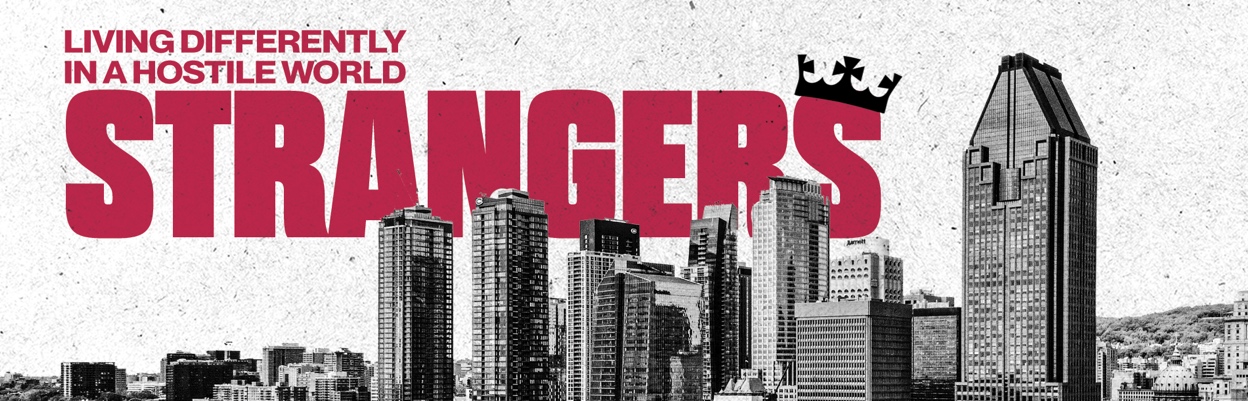 LESSON 24    3 John1.  How did the Lord use a truth, verse, or insight from the lesson on 2 John as you sought to balance truth and love this week or as you continued in obedience to God’s commands?  2.  Pray that the Spirit would guide you as you read John’s very personal third letter.  Imagine this letter is written to you, that John has taken you under his wing and into his confidence. Read it again with your name inserted. How would you feel upon receiving it? What actions might you be moved to take in your walk in the truth? What would you want to say to John when you see him face to face?  3.  a)  How does John begin this letter and what can you gather from V1-2 about John’s relationship with the recipient?b)  Who in your close circle of family and friends would benefit from receiving a blessing from you similar to John’s blessing to Gaius? Send a note blessing the person God has laid on your heart.4.  What have others told John about Gaius according to V3-4? Comment on what it means to walk in the truth and how it differs from merely talking about the truth. If there are any verses that comes to mind from John’s first letter, make reference to them.5.  a)  In V5-8, how is Gaius’s faithfulness visible to others? What does John encourage him to do and why? What do you think that would involve practically speaking?b)  Read these passages about hospitality and note something significant from each one:Romans 12:9-13Hebrews 13:1-21 Peter 4:8-106.  a)  John then speaks of a man named Diotrephes in 3 John 9-10. What would it be like to spend time with Diotrephes from these verses? What are the ripple effects he could have within a community or a ministry? How does John intend to deal with him?b)  When have you wrestled with the desire to be first or to be important, and how did you express that desire? Confess and repent of your pride before the Lord, asking Him to help you exhibit self-control and to guide you as you seek to walk in the truth.7.  Review the following Scriptures. What do they say to you about the cost of following Jesus?Mark 9:35Luke 9:23-24John 3:30Philippians 2:3-78.  From 3 John 11-14:What advice does John have for his readers and what are the compelling reasons he gives?  Identify some traits in those who do good that you would like to imitate.How would anticipating John’s visit add to the urgency or weight of his advice? 9. LIVING AS STRANGERS: PRACTICING HOSPITALITYJohn admonishes us to show hospitality to the brothers and sisters so that we may work together for truth (V8). Biblical hospitality is more than merely entertaining guests; it is extending the love of God to others as He has commanded.  Be honest before God. Where have you fallen short in showing hospitality to those within the church community or what are some missed opportunities you have had? What more can you do to welcome those in the family of God into your home and life?  Pray that God would increase your capacity to share with others and seek their good above your own.NAME                                                                          PRAYER REQUEST